СТРАНИЧКИ  ИЗ ЖУРНАЛА                    «МОЯ БУДУЩАЯ ПРОФЕССИЯ», 2010год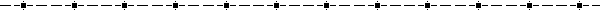 Моя мечта быть хореографом. Учить детей разным движениям – это интересно. Понять всю радость и великолепие танца. Почувствовать танец и все его прелести. Конечно, очень трудно быть хореографом. Чтобы правильно делать движения, нужно многому научиться. Каждый день необходимо заниматься растяжкой: тянуть носки ног, разогревать шею и руки. Многим кажется, что танцевать очень легко, но это не так. Необходимо не только движениями передавать танец, но ещё и мимикой. Лицо должно выражать основную мысль танца.Ушакова Таня, 12 лет,хореографический коллектив «Тараторки»Меня зовут Катя. Я очень люблю животных и сильно переживаю, когда вижу хромую собачку или раненную змею. Когда я вырасту, я буду ветеринаром и буду лечить всех животных, как домашних, так и диких. Особенно мне жалко бездомных. У нас в городе нет больниц, в которых бесплатно лечили бы животных. И я мечтаю открыть свою ветлечебницу, где лечились бы все животные. Нашли бы приют и кошки, и собаки, у которых нет хозяев. Я бы не только их лечила, но и кормила, ухаживала, искала для них дом и заботливых хозяев. 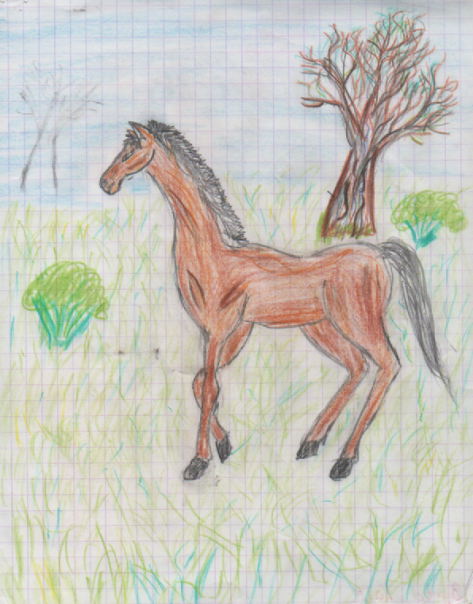 Зуева Катя, 12 лет,объединение «Дымковская игрушка»Я умею сочинять стихи и сказки. Хочу, чтобы мои произведения знали. У меня есть толстая тетрадь со стихотворениями. У меня хорошая память, пишу без ошибок и аккуратно. Когда долго мечтаешь, в голову приходят рифмующиеся строчки. А когда слушаешь музыку, в голову приходят сказки о волшебных странах.Еще я хочу помогать людям, лечить их, чтобы все были здоровы. Пора выбирать профессию,Но выбор мой не велик.Взрослею я, поймите вы,Мне скоро работать идти.А если работать в двух местах?Траудт Вика,10 лет,  хореографический коллектив «Тараторки»Меня зовут Саша. Когда я вырасту, то стану таксистом. Потому, что я люблю людей. Я хочу, чтобы они всегда и везде успевали. Я буду возить людей по дорогам нашего города Барнаула. 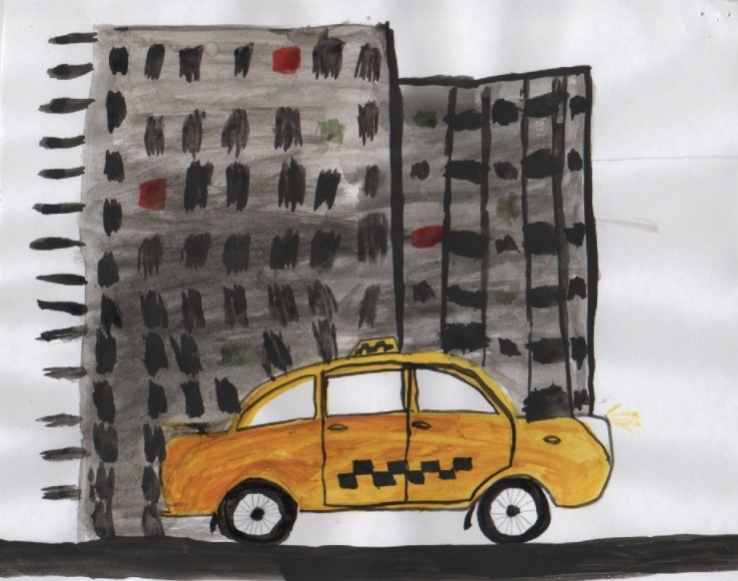 Пирогов Саша, 10 лет,объединение «Дымковская игрушка»Моя бабушка работает в парикмахерской. Она высококвалифицированный специалист по женским причёскам. Я тоже хочу стать парикмахером и дарить людям красоту и хорошее настроение. Вообще, в работе парикмахера есть что-то волшебное, ведь при помощи ножниц и расчёски можно полностью изменить внешний вид человека. А удачно выполненная работа всегда приносит радость, как мастеру, так и клиенту.Казазаева Алина, 7 лет,объединение «Кинезис»Мне нравится профессия инженера-конструктора. У меня дома есть много разных конструкторов: металлический, пластмассовый. Из них я могу собрать много разных моделей. При этом я смотрю на чертёж и фантазирую. Моим кумиром является знаменитый конструктор стрелкового оружия – Михаил Тимофеевич Калашников. Он прошёл путь от солдата до конструктора, доктора технических наук. Его изобретения считаются оружием, «созданным солдатом для солдат». Я хочу быть похожим на моего кумира, воплощать свои идеи в жизнь.Сидоров Егор, 7 летобъединение «Кинезис» 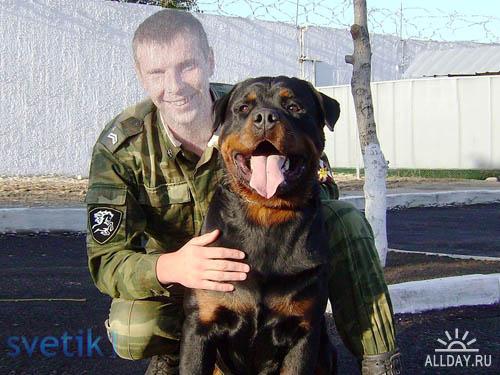 Мой папа работает кинологом. Он дрессирует собак. У него не одна собака, а несколько: немецкая и кавказская овчарка. Я был в питомнике, где живут эти собаки. Их тренируют, чтобы они умели находить в машинах наркотики или людей под завалами. Моя любимая собака – немецкая овчарка по кличке Данка. Она уже старая, но очень умная и до сих пор со мной играет. Сейчас Данка живет с нами дома, она уже не работает с папой. Когда я вырасту, я мечтаю стать кинологом, как мой папа. Я буду дрессировать собак, ходить с ними на различные задания. Сейчас я уже умею заботиться о животных. Я даже принимал роды у Данки. Я думаю, эта профессия очень хороша тем, что можно тренировать собак, делать их умными и развивать у них разные способности. Рыжков Василий, 14 лет, турклуб «Баскон»Мой дедушка работает строителем. Он строит здания и дома, где потом живут люди. Профессия строителя - очень хорошая и интересная. Потому что строители делают людям полезное. Строители делают квартиры уютнее, и людям есть,  где жить. 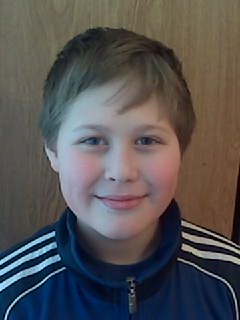 В будущем, я хотел бы стать строителем. Ведь можно не только работать на самой стройке, но и разрабатывать планы, проекты зданий, как они будут выглядеть.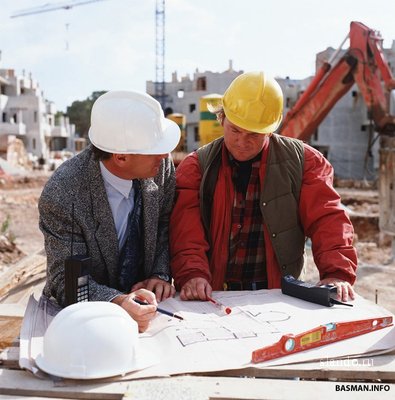 Я думаю через несколько лет, дома станут более усовершенствованными, красивыми. И я буду принимать участие в их создании. Харитонов Андрей, 13 лет, клуб «Баскон»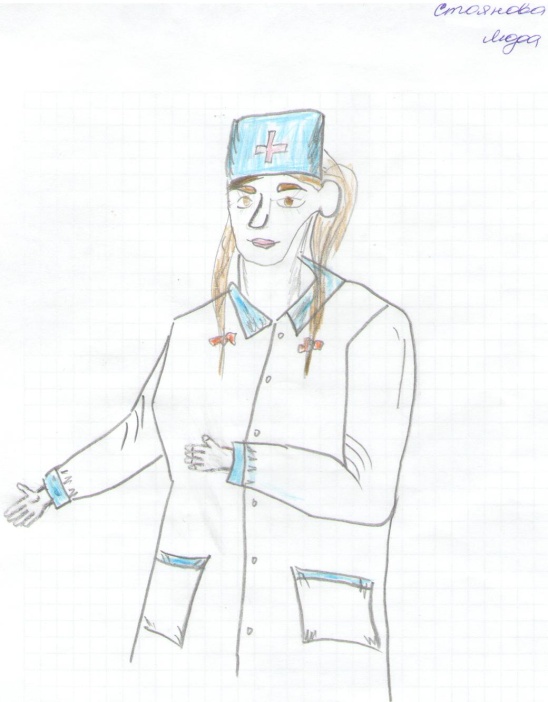 Когда я вырасту, то буду доктором. Потому что я хочу лечить людей. Хочу помогать им. Буду лечить горло. Такой врач называется «лор». Люди должны быть здоровыми.Стоянова Люда, 8 лет                                                                            Объединение «Кинезис»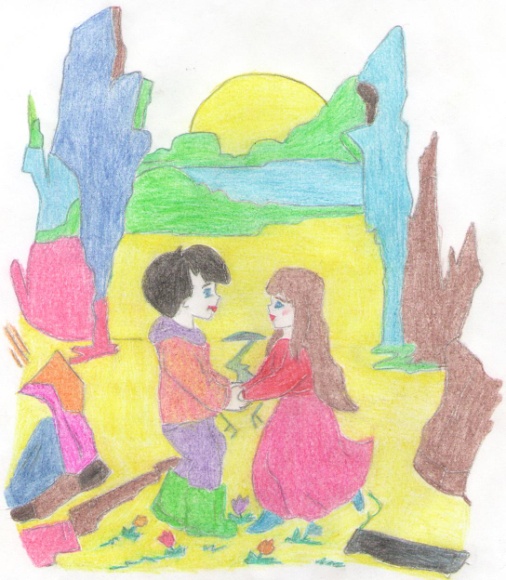 Когда я вырасту, я хочу стать хореографом. Таким, как наш хореограф Ольга Викторовна. Мне очень нравится ходить к ней на занятия. Нравится танцевать. Изучать новые движения. Когда я  окончу школу, то пойду учиться на хореографа, чтобы учить детей танцам, новым движениям, выступать на сцене и дарить людям радость. Мечтаю ездить по разным городам и сёлам, участвовать в конкурсах. Вот почему я хочу стать хореографом.Русскова Аня, 8 лет,объединение «Кинезис»В будущем я хочу стать парикмахером. Мне нравится делать причёски. У него есть такие инструменты как расчёска, кисточки, ножницы, фен, бигуди.Парикмахер делает причёски детям, мужчинам. Женщинам также красит волосы и делает химию. Я люблю делать причёски своей маме. Мне очень нравится эта профессия.Баянова Даша, 8 лет,объединение «Кинезис»Лётчик - интересная профессия. Есть гражданские лётчики, а есть военные. Военные самолёты бывают разными: истребители, штурмовики, бомбардировщики, перехватчики.В самолёте перед пилотом расположена большая приборная панель. Ему необходима быстрая реакция. Летчики при взлёте и приземлении испытывают большие перегрузки. Они должны быть здоровыми и грамотными.  Это ответственная работа.Князев Никита, 7 лет,объединение «Кинезис»Кем я хочу работать? Стоматологом. Я хочу помочь людям вылечить зубы, чтобы они не болели. Приятно получать благодарность за лечение. Видеть их красивые улыбки, которые являются результатом твоего труда.Винникова Арина, 8 лет, объединение «Русские узоры»Я часто задумываюсь о будущей профессии. В детстве я мечтала стать ветеринаром и быть дрессировщицей кошек, так как я их очень люблю. Особенно такие породы, как персидская, сиамская, а больше всех – британская голубая. Даже вести шоу кошек.А ещё у меня была мечта окончить милицейское училище. Мне так же нравится профессия врача – терапевта, так как можно лечить людей, и этим приносить им счастье. Я буду стремиться выучиться именно на неё.У моей мамы профессия – инженер. Она очень полезная, потому что мама направляет трамвай, куда ему надо добраться, и делает так, чтобы два трамвая не врезались друг в друга. У моего папы тоже полезная профессия. Он охраняет разные предприятия. Однажды мой папа поймал вора, и ему дали почётную грамоту и повысили в должности.Но ни у кого в моей семье не было такой профессии, как доктор, поэтому я хочу освоить эту профессию и приносить людям счастье!Шевченко Вера, 10 лет, вокальная студия «Импульс»Я хочу быть хореографом. Мне очень нравится эта профессия. Я люблю детей. Но я ещё мечтаю стать певицей. Мне говорят, что я хорошо пою. Я не знаю, кем я точно стану, но когда вырасту, решу.Цыганкова Вика,хореографический коллектив «Тараторки»